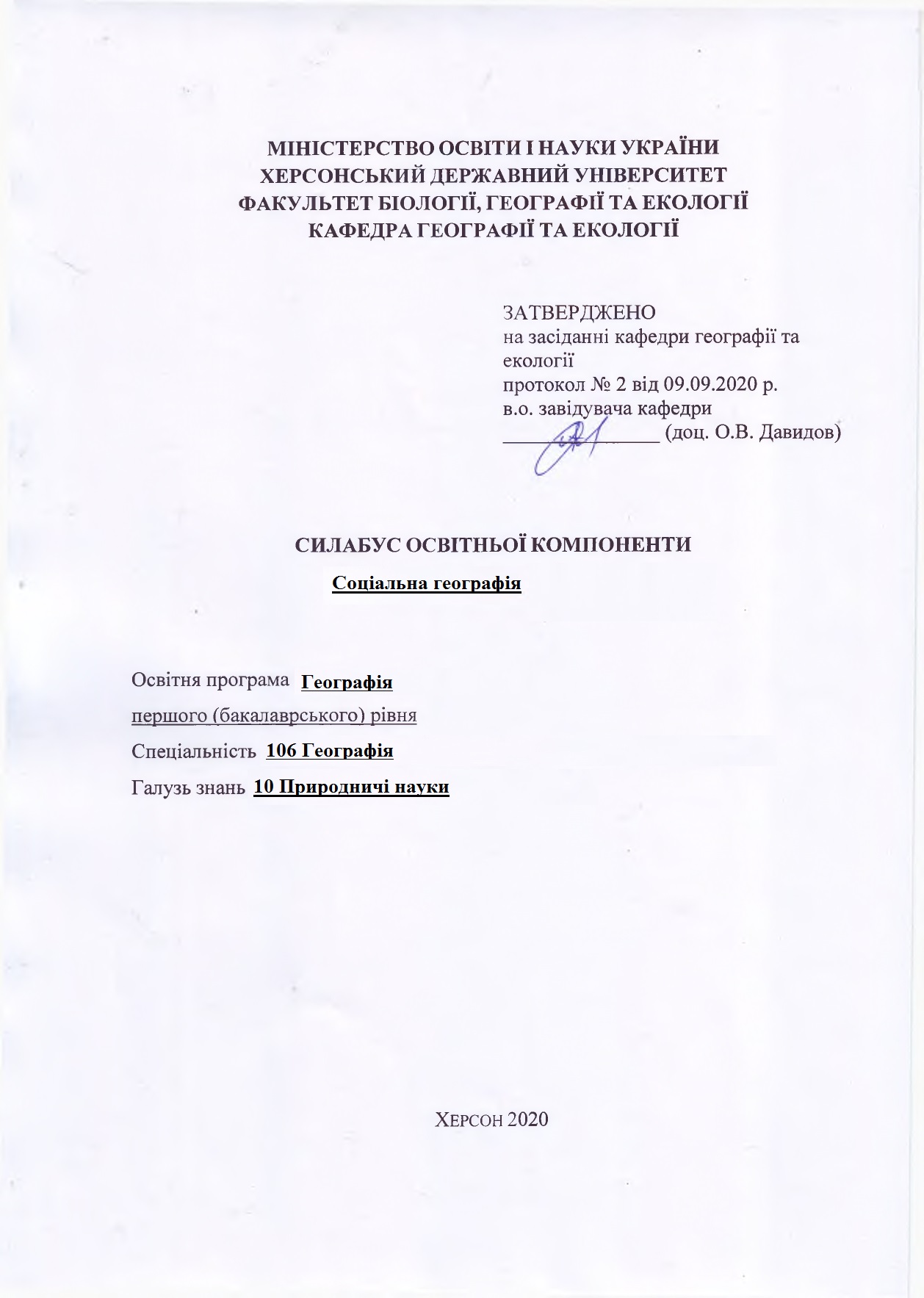 Опис курсуАнотація дисципліни: дисципліна включає теми, пов’язані з просторовими аспектами соціального життя. Вивчення тем курсу і застосування методів географічних та соціологічних досліджень дозволяє провидити просторову діагностику проблем соціального характеру.Мета та завдання дисципліни: Мета дисципліни: Мета навчальної дисципліни формування професійних компетенцій студентів – майбутніх географів і вчителів географії на основі набутих методологічних, методичних і географічних знань.Завдання навчальної дисципліни:  оволодіння системою знань з основних розділів соціальної географії: цільовий і змістовий компоненти, діяльнісний компонент (методи, форми організації), результативність навчання; засвоєння розвиваючого і виховного потенціалу змісту соціальної географії у загальноосвітньому навчальному закладі.формування вміння застосовувати новітні географічні знання під час викладання географії; проводити соціально-географічні та соціологічні дослідження;формування цілісного уявлення про територіальну організацію соціального життя суспільства, соціуму, його закономірності і тенденції в регіональному вимірі;вміння проводити конкретні соціально-географічні дослідження.Програмні компетентності та результати навчанняПісля успішного завершення дисципліни здобувач формуватиме наступні програмні компетентності та результати навчання:Інтегральна компетентність – бакалавр здатний розв’язувати спеціалізовані задачі та прикладні проблеми у галузі соціальної географії або у процесі навчання, що передбачає застосування теорій і методів соціальної географії, вміння проводити проведення соціально-географічні дослідження, що мають відношення до актуальних соціальних проблем.Загальні компетентності: ЗК1. Здатність виявляти, ставити та вирішувати проблеми за допомогою обґрунтованих рішеньЗК4. Здатність проводити  дослідження та презентувати результати діяльності.Спеціальні предметні компетентності:ФК 6. Здатність до планування, організації та проведення досліджень, узагальнень матеріалів польових та лабораторних спостережень, звітування про їхні результати.ФК 7. Здатність  доцільно і критично використовувати географічні поняття, концепції, парадигми, теорії, ідеї, принципи для пояснення явищ і процесів на різних просторових рівнях (глобальному, регіональному, державному, локальному).ФК 8. Здатність самостійно досліджувати, аналізувати просторово-часові параметри організації природи, населення та господарство і взаємозв’язків між ними (відповідно до спеціалізації). Програмні результати навчання:Загальні компетентності:ПРН1. Збирати, обробляти та аналізувати інформацію в галузях предметної області географічних наукПРН5. Демонструвати уміння проводити польові та лабораторні дослідженняПРН10. Аналізувати склад і будову природно- та суспільно-географічних об’єктів і систем (відповідно до спеціалізації) на різних просторово-часових рівнях.ПРН12. Знати і застосовувати теорії, парадигми, концепції та принципи в галузях предметної області географії відповідно до спеціалізації.Структура курсуТехнічне й програмне забезпечення/обладнанняНавчальна аудиторія – ауд. 620Програмне забезпечення:https://uk.piliapp.com/random/number/https://oca.com.ua/index.php?t=101Політика курсуДля успішного складання підсумкового контролю з дисципліни вимагається 100% відвідування очне або дистанційне відвідування всіх лекційних занять. Пропуск понад 25% занять без поважної причини буде оцінений як FX.Високо цінується академічна доброчесність. До всіх студентів освітньої програми відбувається абсолютно рівне ставлення. Навіть окремий випадок порушення академічної доброчесності є серйозним проступком, який може призвести до несправедливого перерозподілу оцінок і, як наслідок, загального рейтингу студентів. Мінімальне покарання для студентів, яких спіймали на обмані чи плагіаті під час тесту чи підсумкового контролю, буде нульовим для цього завдання з послідовним зниженням підсумкової оцінки дисципліни принаймні на одну літеру. Будь ласка, поставтесь до цього питання серйозно та відповідально.Схема курсуМодуль 1. Теоретичні засади соціальної географіїТема 1. Об’єкт та предмет соціальної географії1.1. Впровадження в проблематику соціальної географії1.2. Просторові властивості суспільств1.3. Соціальне конструювання простору1.4. Об’єкт та предмет соціальної географії1.5. Формування соціальної географії в світіТема 2. Методологія та методи дослідження в соціальній географії 2.1. Методологія соціально-географічного дослідження2.2. Методи соціально-географічного досліджень2.3. Методологія кількісних соціально-географічного опитувань2.4. Підготовка польових документів в соціологічному дослідженні2.5. Шкалювання в соціальних дослідженняхТема 3. Організація конкретного соціально-географічного дослідження3.1. Якісна та кількісна методології 3.2. Вибірка і її різновиди3.3. Формування квотної та випадкової вибірок3.4. Фокус-групи та глибинні інтерв’юМодуль 2. Географія окремих проявів соціальностіТема 4. Перцепційна географія4.1. Сприйняття простору4.2. Соціальна дистанційованість4.3. Регіональна ідентичність4.4. Географія перцептивних регіонівТема 5. Гендерна географія 5.1. Поняття гендер5.2. Просторові аспекти гендеру5.3. Географія гендерних проблем5.4. Гендерна географія України і світуТема 6. Сакральна географія6.1. Сакральний простір6.2. Світові та національні релігії 6.3. Географія релігій6.4. Географія релігійного туризмуТема 7. Політична та електоральна географія 7.1.  Географія і політика7.2. Географія виборів7.3. Реліктові і фантомні кордони7.4. Політична географія УкраїниТема 8. Етногеографія 8.1. Методологічні підходи до визначення етнічних груп8.2. Етнос і нація, національна держава8.3. Титульна нація і корінні народи, 8.4. Географія міжетнічних конфліктівТема 9. Географія мовних груп9.1. Визначення мови і діалекту.9.2. Спорідненість мов. Мовні сім’і і групи9.3. Географія мов9.4. Територіальний варіант мови9. Система оцінювання та вимоги: форма (метод) контрольного заходу та вимоги до оцінювання програмних результатів навчанняМодуль 1. Назва та максимальна кількість балів за цей модульФорма (метод) контрольного заходу, критерії оцінювання та балиПрактичні роботи – 15 балів (по 5 балів за 3 роботи)Творча робота (підготовка програми та інструментарію соціального дослідження) – 15 балів Модуль 2. Назва та максимальна кількість балів за цей модульФорма (метод) контрольного заходу, критерії оцінювання та балиЛабораторні роботи – 30 балів (по 5 балів за 6 роботи)Підсумкове опитування за дисципліну – 30 балівВсі лабораторні роботи мають бути виконані в Робочому зошиті з СГ.Студенти можуть отримати до 10% бонусних балів за виконання індивідуальних завдань, підготовці презентації англомовної статті з СГ, участь у конкурсах наукових робіт, предметних олімпіадах, конкурсах, неформальній та інформальній освіті та урбаністичних проектах.10. Список рекомендованих джерел (наскрізна нумерація)ОсновніОлійник Я.Б., Степаненко А.В. Вступ до соціальної географії. – К.: Знання, 2000. – 204 с.Гоманюк М.А. Соціальна географія: Робочий зошит. Методичні рекомендації до практичних та семінарських занять для студентів спеціальності 6.040104 Географія*, 106 Географія, 103 Науки про землю, 014 Середня освіта (Географія) денної та заочної форм навчання / М. А. Гоманюк. – Херсон: ФОП Вишемирський В. С., 2018. – 28 с. (ISBN 978-617-7573-03-5)Гоманюк М.А. Інтерв’юер у масовому опитуванні. Кишеньковий навчально-методичний посібник. – Херсон: Гілея, 2013. – 86 с.Голиков А.П., Олійник Я.Б., Степаненко А.В. Вступ до економічної і соціальної географії. – К.: Наукова думка, 1997. – 234 с.Панина Н. В. Технологія соціологічного дослідження: Курс лекцій. Режим доступу: http://geokyiv.org/pdf/Gender&Geography.pdfДодатковіФилиппов А.Ф. Социология пространства. – СПб.: Владимир Даль, 2008. – 284 с. Гендер для медій. Підручник із гендерної теорії для журналістики та інших соціогуманітарних питань / За ред. Маєрчик М., Плахотник О., Ярманової Г. – К.: Критика, 2013. – 218 с.  Олійник Я.Б., Степаненко А.В. Онтологічний статус соціальної географії/ / Економічна і соціальна географія. – К.: Вища школа, 1999. – 236 с.Шаблій О.І. Соціально-економічна географія України. –  Львів: Кальварія, 2000. – 220 с.Топчієв О.Г. Основи суспільної географії. Навчальний посібник. – Одеса: Астропринт, 2001. – 560 с.Інтернет-ресурсиДержавна служба статистики України URL:  http://www.ukrstat.gov.ua/Кундера М. «Трагедія Центральної Європи». URL: http://www.ji.lviv.ua/n6texts/kundera.htmЖурнал National Geographic.  URL: http://ngm.nationalgeographic.com/     Інститут демографії ВШЕ. URL: http://demoscope.ru/weekly/2013/0563/reprod01.phpПост-наука. URL: http://postnauka.ru/faq/44150http://pidruchniki.com/10560412/sotsiologiya/postup_sakralnoyi_geografiyi_xxihttp://postnauka.ru/video/12898http://postnauka.ru/video/12898http://postnauka.ru/faq/30616https://www.youtube.com/watch?v=yaroP3YaWco Назва освітньої компонентиСоціальна географія (СГ)Тип курсуОбов’язкова компонента Рівень вищої освітиПерший (бакалаврський) рівень освітиКількість кредитів/годин3 кредити / 90 годинСеместрV семестрВикладачМикола Гоманюк (Mykola Homanyuk), кандидат соціологічних наук, доцентhttps://orcid.org/0000-0002-4386-4103 Посилання на сайтhttp://ksuonline.kspu.edu/course/view.php?id=1175 Контактний телефон, мессенджер+38 (0552) 223527Email викладача:gomanuk@gmail.com Графік консультаційП’ятниця, 16:00-17:00, ауд. 628 або за призначеним часомМетоди викладанняЛекційні заняття, практичні заняття, індивідуальні завданняФорма контролюДиференційований залікКількість кредитів/годинЛекції (год.)Практичні заняття (год.)Самостійна робота (год.)3 кредитів / 90 годин181656